Plan of work [guidelines]   5th----15th May for Junior Infants: Dear Parents,I hope you are all keeping safe and well. Please don’t feel obliged to complete all the activities!Maths:Money: Revision of coins…..sort coins in bundles 1c, 2c, 5c Look at 10c coins…sort 10c coins into bundlesRecognise, sort and name 1c.2c 5c and 10c coinsCoin rubbings, draw the coins you would need to buy……[*see worksheet]Addition within 5c…..complete   p.119   and p.120 in Busy at Maths Number: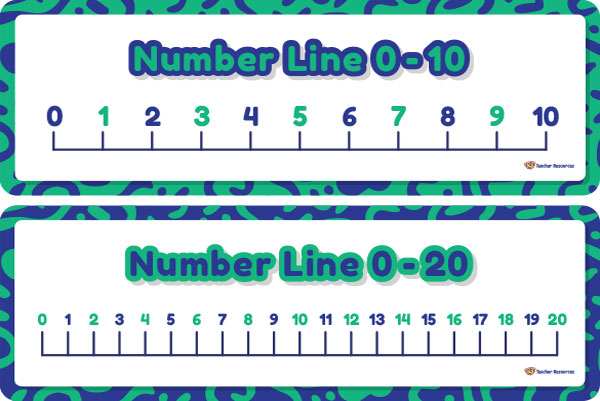 Count the number from 0---20, count forwards and backward, count from different starting pointsPractise writing the numbers 1, 2, 3, 4,5Write out the numbers 0---10 on card…arrange the numbers in order, ask which number  comes before/after/in between ,which number is one more than/is one less than, which number is beside/next to, show me the number zero, show me the first/last numberStand and sit activity: children stand and sit while saying the numbers 0-20Clap and snap activity: children count forward to 20, clapping in time, then count back snapping fingers in time.Mix up the numbers and put them in order, turn some numbers upside down, children decide which numbers are missing.Complete p.121, p.122, p.123, and p.124 in Busy at MathsWriting the number 6 and number 7:Count out six objects…. counters, blocks , toys, practise writing the number 6 correctly.[*see worksheet]Make sets of 6 things. Count   seven objects…counters, toys, blocks, spoons, forks….. pactise  writing number 7  correctly.[*see worksheet]  Make sets of seven things.Irish…..click on the link to download and install Bua na Cainte on your computer   http://www.edco.ie/bua    continue the theme  “Sa Bhaile” [At Home]Revision:Rann:[poem]    Féach ar mo theach             Dathaigh an teach [colour]                                   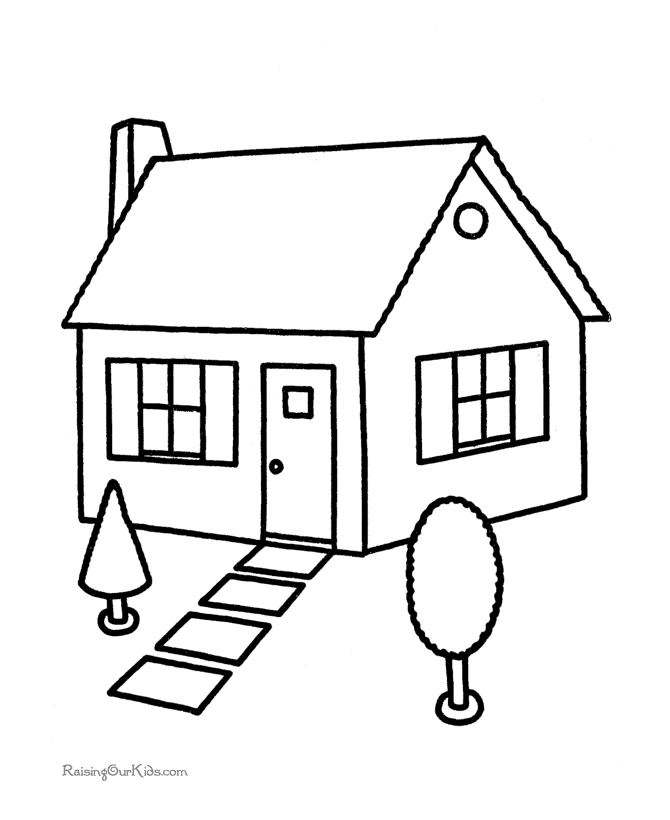 Nach deas é!Féach ar an díonIs ar an simléarTá na ballai bánTá an doras buí                                                                Cé mhéad fuinneog ann?A haon,a dó,a trí                            p.29…Comhair [count]                            a haon,a dó, a trí, a ceathair, a cuig, a sé, a seacht, a hocht, a naoi, a deichRann:Simléar oráiste,Simléar buíSimléar deargA haon,a dó,a trí                              Sa spéir…practise the phrasesCad atá sa spéir? [What is in the sky?]   An bhfuil_________ sa spéir?  Ta/NilTá an ghrian sa spéir.[sun]Tá scamall sa spéir.[clouds]Tá éan sa spéir. [birds]Tá eitleán sa spéir. [aeroplane]Tarraing___________ [daw]  tarraing an ghrian,tarraing scamall,tarraing éan,tarraing eitleánPractise the phrases……and complete  *worksheetCuir ___________ sa ghairdínCad atá sa ghairdín? [What is in the garden?]                     Tá____________ sa ghairdín. Tá blathanna sa ghairdín. [flowers]Tá crann sa ghairdín.[tree]Tá féar sa ghairdín.[grass]Tá éan sa ghairdín.[bird]Tá luch sa ghairdín [mouse]Tá cat sa ghairdín.Tá madra sa ghairdín. [dog]Tá coinín sa ghairdín.[rabbit]Cad atá ar an mbord.[What is on the table?]Tá leite ar an mbord.[porridge]Tá bainne ar an mbord.[milk]Tá oráiste ar an mbord.[orange]Tá ubh ar an mbord.[egg]Tá im ar an mbord.[butter]Tá subh ar an mbord.[jam]Tá subh ar an mbord….[úll,milseán, banana,ceapaire,cácá…………apple,sweets,banana,sandwiches,cake]]An maith leat _________?     Is/Ní  maith liom [Do you like….?]English…….[Starlight programme…unit 14]..access   www.folensonline.ie  register as a teacher, use code/roll number Prim20. Reading:read the interactive Big Book “The Supermarket   Slip-Up” with your child.practise  the new words for story “Fish and Chips” in Reader 3 every day…..you, were, said, they, Granny, shops, fish, chips, can’t, bags, lemons, till, cash, love, too Read the story   p.15-----p.24   and complete p.21---p.24 in the Skills bookSome free learning websites to explore …www.storylineonline.net www.seussville.com Oral Language: look at poster “The Supermarket” unit 14Explore the story  mode, explore mode, activity mode, question mode, label mode, and poem mode.Play the story At the Supermarket by Anne Rockwell on YouTubePractise saying the poem “Shopping Basket” by Charles ThomsonHave fun with these   Food Tongue Twisters ……! [ Can you say them quickly?]     How many cookies could a good cook  cook  if  a good cook could cook cookies?     Red lolly, yellow lolly     A proper cup of coffee from a proper coffee pot     One fish, two fish, red fish, blue fish     I bought a big basket of biscuits from the bakeryPhonics:continue with “Just Phonics” [orange book]Fill in the missing letters on p.74 and p.75Colour the correct phrase for each picture on p.76Make up your own words on p.77Practise writing the word on p.78Assessment on p.79 and p.80 ….check that your child knows all the initial sounds on p.80Check out Jolly Phonics web site on YouTube and www.phonicsbloom.com …look at the online phonics games phase 1 and phase 2[very good and interesting] Writing: All Write Now book…..th sound on p.45, revision p.46, qu sound p.47writing  “In the Garden” [*see work sheet]P.E/Music…check out the Active Home Week ideas….it is recommended that children need at least 60 minutes of physical activity every day.[World Health Organisation]Small World Book:Science:  Keeping healthy on p.32 and Healthy Food and Drink p.33 [integrate with P.E]Geography: Going to the Hospital on p.42History: Now and Then on p.43…chat about how schools have changed.. furniture, desks, clothes… look at images in  Schools in Ireland in the 1950s  on lineReligion:Note…you can access the Grow in Love programme online.Login in on the www.growinlove.ie website with the following details;Email: trial@growinlove.ie Password: growinloveGo to theme 8 “Water”, Look at lesson 1 Water is Wonderful and lesson 2 Welcomed with WaterPractise saying your prayers, listen to the story  about  Enestina, listen to the song “Water”, complete p.46 and p.47...We can care for water complete p.47 and p.48 …My BaptismDear Children,I hear you have all been working very hard. Keep up the great work! I miss teaching you all and listening to your stories! Stay safe…Teacher        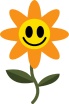 Irish worksheet:          Dathaigh an teach [colour the house]Tarraing [ bláthanna, féar,éan,madra, eitleán,samall, an ghrian, coinín,cat,crann ]  sa ghairdín. [draw]Taispeáin dom   ____________ [show me]MONEY WORKSHEET:       Draw the coins you would need to buy………..5c       ______________________________________________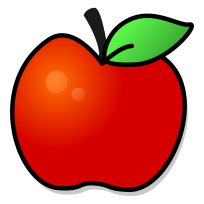 3c    _________________________________________________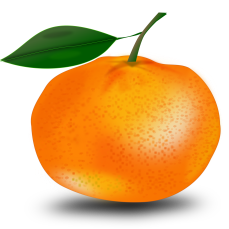 4c   ________________________________________________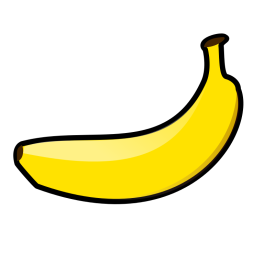       5c      __________________________________________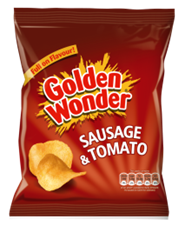        2c   _______________________________________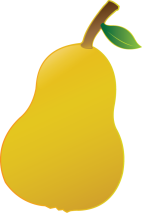    3c   _________________________________________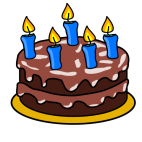 More   challenging   work:        draw   the coins you would need to buy…….6c    _________________________________________________7c  __________________________________________________8c   ______________________________________________ 9c   ________________________________________________  10c   _____________________________________________  7c    __________________________________________ writing……..please   help  your child to use these words and write the story                           flowers, butterflies, bird, the sun, sky, blue, clouds, Summer Time, grass, colour…..pink, yellow, purple, blue , brown, green, white, pretty  [say the words…read the story]                            In the Garden             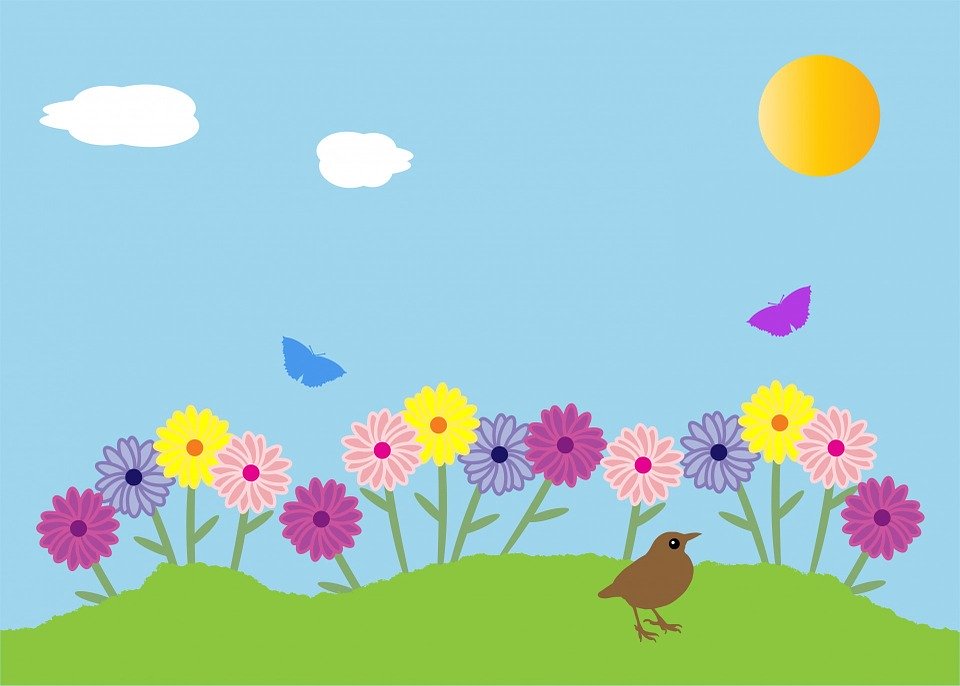 It    is    S_____________   T____________.I     see   ________________________.I     see   ________________________.The   flowers   are   ____________________.The   flowers   are   _________________.The   flowers    are   ________________.I    see   _________________   in     the    sky.I    see   __________________   in     the    sky.I    see   the   _______________    in   _____   _________.I    like   _____________________________________Write number 6 6________________6________________6________________6________________6________________Colour 6 flowers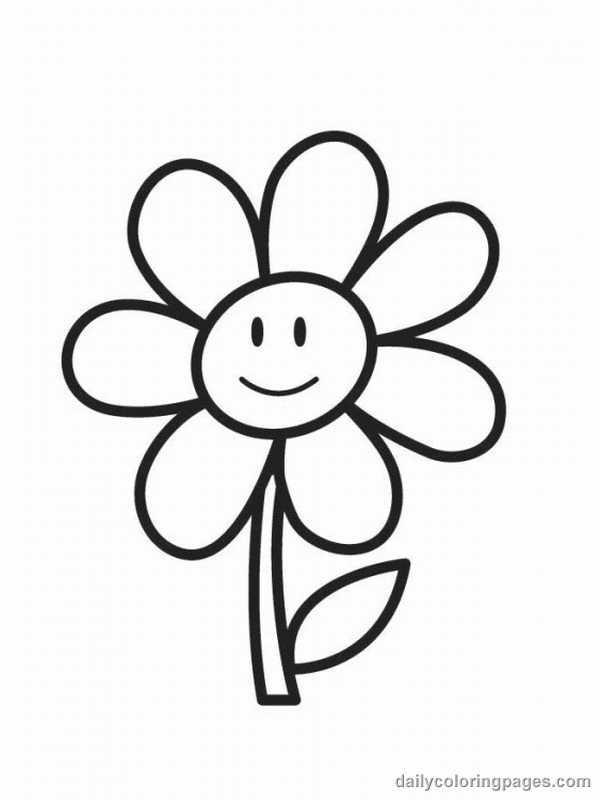 colour 6 boats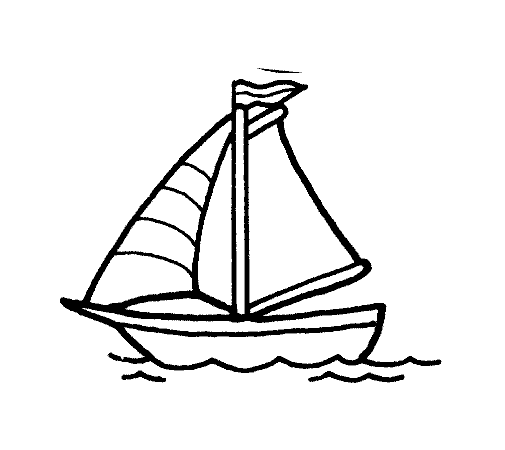 Draw   6   apples                                                      Draw   6   flowersWrite number 77 7 7  7  7  7 7 7 7________________7________________7________________colour 7 flowers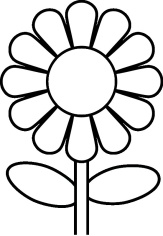 Colour 7 butterflies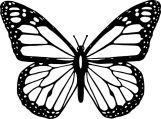 Colour 7 kites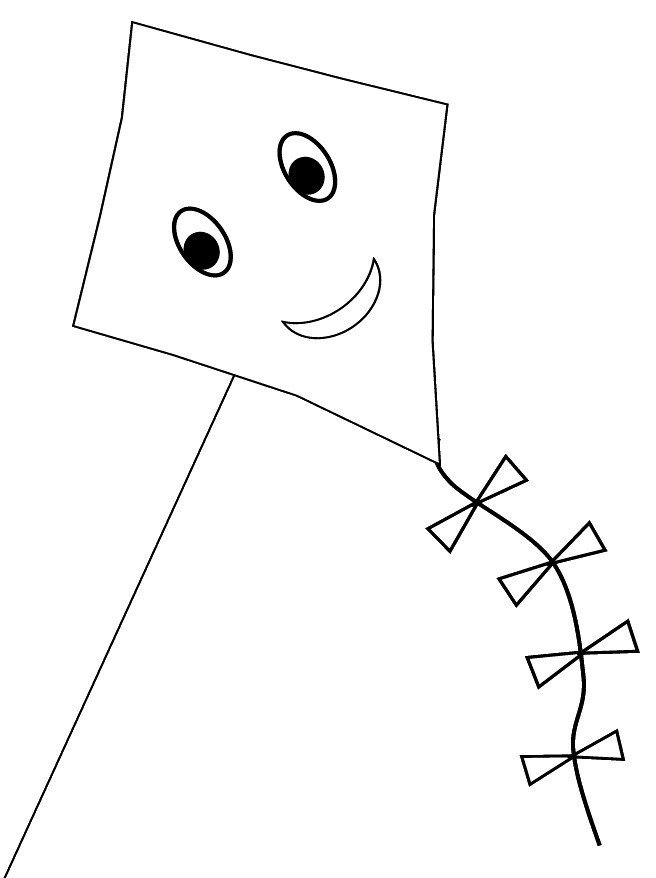 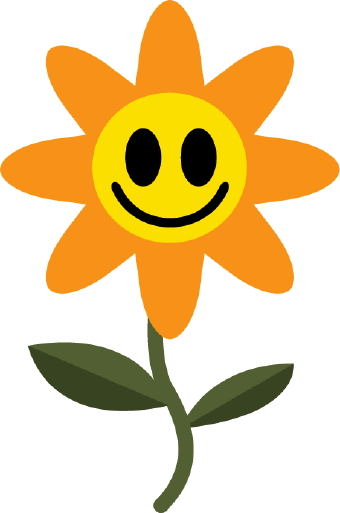 